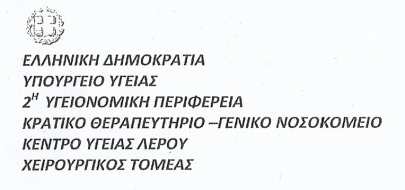 ΛΙΣΤΑ  ΧΕΙΡΟΥΡΓΕΙΟΥΤΑΚΤΙΚΕΣ ΧΕΙΡΟΥΡΓΙΚΕΣ ΕΠΕΜΒΑΣΕΙΣΑπο…29./…01.../24….  Εως  και …02./…02../…24.ΧΕΙΡΟΥΡΓΙΚΗ ΚΛΙΝΙΚΗΟΡΘΟΠΕΔΙΚΗ ΚΛΙΝΙΚΗΟΥΡΟΛΟΓΙΚΗ ΚΛΙΝΙΚΗΩ.Ρ.Λ.     ΚΛΙΝΙΚΗΛΕΡΟΣ …/…./….24.ΕΠΙΤΡΟΠΗ ΧΕΙΡΟΥΡΓΕΙΟΥΑ/ΑΜΟΝΑΔΙΚΟΣ ΑΡΙΘΜΟΣ ΑΣΘΕΝΟΥΣΕΙΔΟΣ ΧΕΙΡΟΥΡΓΙΚΗΣΕΠΕΜΒΑΣΗΣΗΜΕΡ/ΝΙΑ ΠΡΩΤΗΣ   ΚΛΙΝΙΚΗΣ   ΕΚΤΙΜΗΣΗΣΗΜΕΡ/ΝΙΑ  ΧΕΙΡΟΥΡΓΙΚΗΣ    ΕΠΕΜΒΑΣΗΣΚΑΤΗΓΟΡΙΑ ΧΕΙΡΟΥΡΓΙΚΗΣ ΕΠΕΜΒΑΣΗΣ1.427ΠΛΑΣΤΙΚΗ ΑΠΟΚΑΤΑΣΤΑΣΗ (ΔΕ) ΒΟΥΒΩΝΟΚΗΛΗΣ ΜΕ ΠΛΕΓΜΑ24/01/2430/01/2432.428ΠΛΑΣΤΙΚΗ ΑΠΟΚΑΤΑΣΤΑΣΗ (ΔΕ) ΒΟΥΒΩΝΟΚΗΛΗΣ ΜΕ ΠΛΕΓΜΑ24/01/2402/02/243Α/ΑΜΟΝΑΔΙΚΟΣ ΑΡΙΘΜΟΣ ΑΣΘΕΝΟΥΣΕΙΔΟΣ ΧΕΙΡΟΥΡΓΙΚΗΣΕΠΕΜΒΑΣΗΣΗΜΕΡ/ΝΙΑ ΠΡΩΤΗΣ   ΚΛΙΝΙΚΗΣ   ΕΚΤΙΜΗΣΗΣΗΜΕΡ/ΝΙΑ  ΧΕΙΡΟΥΡΓΙΚΗΣ    ΕΠΕΜΒΑΣΗΣΚΑΤΗΓΟΡΙΑ ΧΕΙΡΟΥΡΓΙΚΗΣ ΕΠΕΜΒΑΣΗΣ1.429ΔΙΑΝΟΙΞΗ ΕΛΥΤΡΟΥ ΕΚΤΙΝΑΣΣΟΜΕΝΟΥ ΔΑΚΤΥΛΟΥ25/01/2431/01/241Α/ΑΜΟΝΑΔΙΚΟΣ ΑΡΙΘΜΟΣ ΑΣΘΕΝΟΥΣΕΙΔΟΣ ΧΕΙΡΟΥΡΓΙΚΗΣΕΠΕΜΒΑΣΗΣΗΜΕΡ/ΝΙΑ ΠΡΩΤΗΣ   ΚΛΙΝΙΚΗΣ   ΕΚΤΙΜΗΣΗΣΗΜΕΡ/ΝΙΑ  ΧΕΙΡΟΥΡΓΙΚΗΣ    ΕΠΕΜΒΑΣΗΣΚΑΤΗΓΟΡΙΑ ΧΕΙΡΟΥΡΓΙΚΗΣ ΕΠΕΜΒΑΣΗΣΑ/ΑΜΟΝΑΔΙΚΟΣ ΑΡΙΘΜΟΣ ΑΣΘΕΝΟΥΣΕΙΔΟΣ ΧΕΙΡΟΥΡΓΙΚΗΣΕΠΕΜΒΑΣΗΣΗΜΕΡ/ΝΙΑ ΠΡΩΤΗΣ   ΚΛΙΝΙΚΗΣ   ΕΚΤΙΜΗΣΗΣΗΜΕΡ/ΝΙΑ  ΧΕΙΡΟΥΡΓΙΚΗΣ    ΕΠΕΜΒΑΣΗΣΚΑΤΗΓΟΡΙΑ ΧΕΙΡΟΥΡΓΙΚΗΣ ΕΠΕΜΒΑΣΗΣ